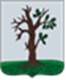 Российская ФедерацияБРЯНСКАЯ ОБЛАСТЬСОВЕТ НАРОДНЫХ ДЕПУТАТОВ СТАРОДУБСКОГО МУНИЦИПАЛЬНОГО ОКРУГАРЕШЕНИЕОт 23.12.2022г.  №293  г. СтародубВ соответствии  с Жилищным кодексом Российской Федерации, постановлением Правительства Российской Федерации от 26.01.2006 № 42 «Об утверждении правил отнесения жилого помещения к специализированному жилищному фонду и типовых договоров найма специализированных жилых помещений», Совет народных депутатов Стародубского муниципального округа Брянской области решил:1.Внести изменения в решение №193 от 28.09.2020г. «Об утверждении положения «О порядке перевода жилых помещений, находящихся в муниципальной собственности в служебные жилые помещения, порядке предоставления служебных жилых помещений» (в редакции решения от 30.09.2022 №266), изложив п.3.1.3. раздела III приложения №1 данного решения в следующей редакции:«3.1.3.Военнослужащим, лицам, участвующим в специальной военной операции на Украине, начавшейся 24.02.2022г., состоящим на службе в правоохранительных органах Российской Федерации, проходящим службу непосредственно на территории муниципального образования Стародубский муниципальный округ Брянской области».2. Настоящее решение вступает в силу с момента его официального опубликования.Глава Стародубскогомуниципального округа Брянской области   			       Н.Н. ТамилинО внесении изменений в решение №193 от 28.09.2020г. «Об утверждении положения «О порядке перевода жилых помещений, находящихся в муниципальной собственности в служебные жилые помещения, порядке предоставления служебных жилых помещений» (в редакции решения от 30.09.2022 №266)